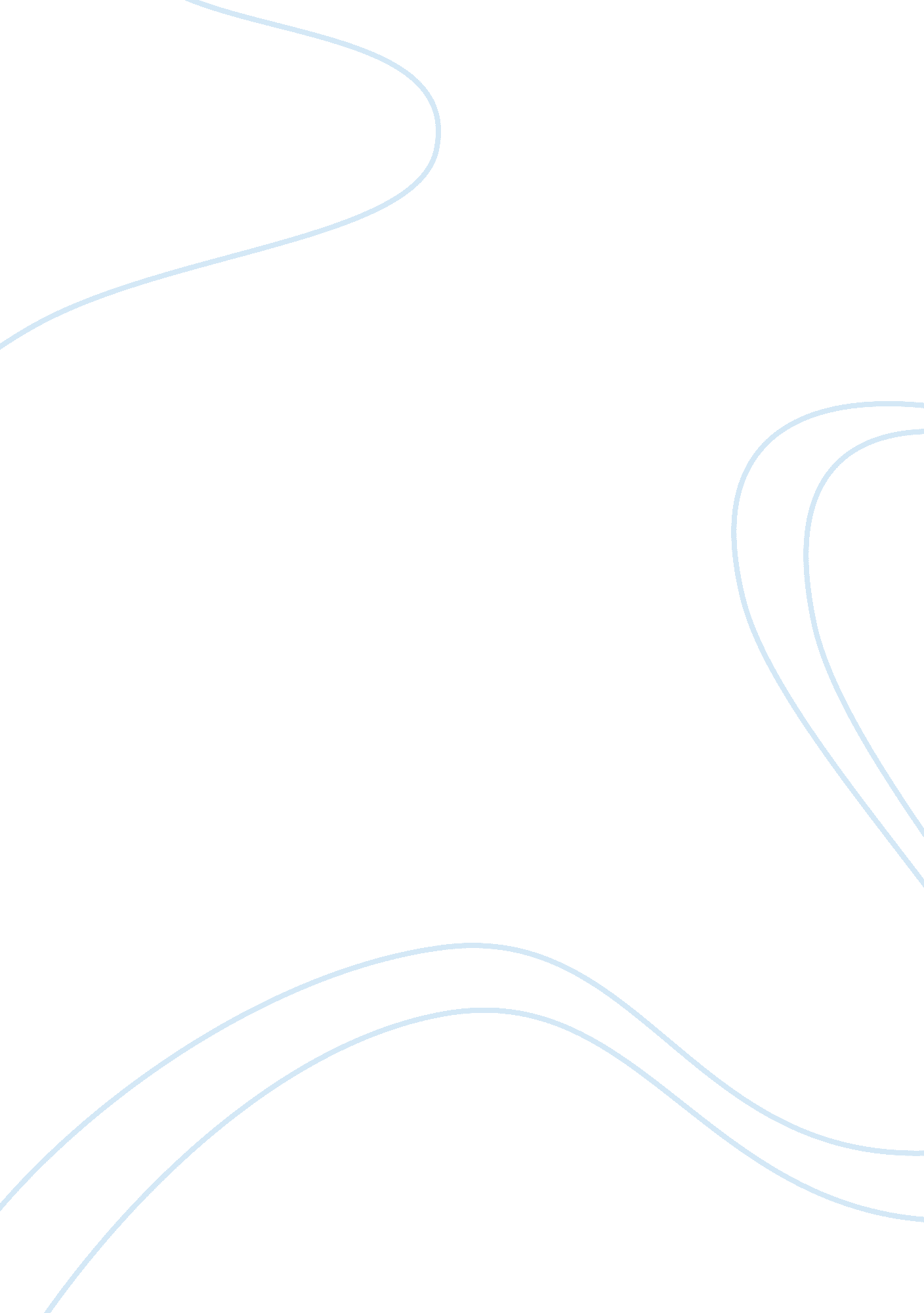 Lady justiceLaw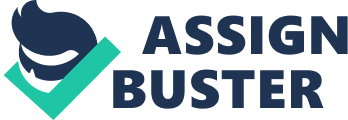 The size of companies like Cargill, Monsanto, etc. with their deep pockets and legal protection are able to actually decide what we eat every day. 
The most “ specious” argument I found was what was presented by Troy Roush, the farmer who talks about how Monsanto has taken control over the seeds market. I don’t agree when he suggests that Monsanto took control through a brute force method and if anyone seems to challenge their hegemony, they strike at the bigger farmer and set him as an example for others. He also goes on to say that the courts and justice system seems to be tilted in favor of these large corporations (see his quote below). 

In my opinion, Monsanto could take over simply because of farmer’s greed to earn more money, followed by competition, followed by fear of being left out. It was only after this cycle of greed, competition, and insecurity that farmers found themselves locked into the patented seed problem. Also, the courts would hand out verdicts according to existing laws and the laws are made by Congress. If the farmers don’t win enough in courts, it is because of the existing laws and government deregulation and not just because somebody could lie or put up more money. 

I think that the frustration is directed to the wrong target in Roush’s case. He, like Barbara Kowalcyk, could take the battle to the right place: the lawmakers. Of course, it is easier said than done but I do feel that concerted consumer action and pressure on the lawmakers is perhaps the only way forward. 
Roush’s comments: “ Lady Justice had the scales and you piled cash on the scales and the one that piled the most cash on the scales, hired the most experts and was most willing to tell the biggest lies, that was the winner”. 